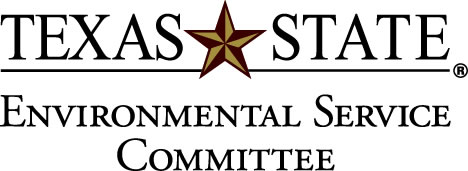 Date 10/19/2011Attendance:	Committee members present: Stephanie BledsoeIgnacio GilbertAJ PerezRichard MedinaMark CarterRandy SimpsonLaura UnderhillNancy NusbaumX voting members present: Quorum not metCall to order: 5:19First order of business Fashion Nation – Maria Gross      A. asking $300 to fund Trashinshow. The trashinshow is a fashion show where	Fashion Nation shows people how to upcycle old clothes and educate the public	on textile pollution.Tabled- Quorum not met, will vote on project via email.Budget of ESC- 5:40Announcements- 5:45Possible funding of bike path from campus masterplanCommittee Report from 2009-2010Adjourn 6:00Voting Via EmailDemoted Nicole Welday from voting position to non-voting position